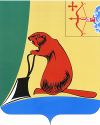 О внесении изменений в постановление администрации Тужинского муниципального района от 16.08.2017 г. №313В связи с кадровыми изменениями администрация Тужинского муниципального района ПОСТАНОВЛЯЕТ:1. Внести изменения в состав экспертной комиссии для оценки предложений по определению мест на территории Тужинского муниципального района, нахождение в которых детей не допускается, согласно приложению № 1.2. Настоящее постановление вступает в силу с момента официального опубликования в Бюллетене муниципальных нормативных правовых актов органов местного самоуправления Тужинского муниципального района Кировской области.И.о. Главы Тужинскогомуниципального района                            Л.В. БледныхПриложение № 1 УТВЕРЖДЕНпостановлением администрации Тужинского муниципального района от 19.07.2018       № 260СОСТАВэкспертной комиссии для оценки предложений по определению мест на территории Тужинского муниципального района, нахождение в которых детей не допускается___________АДМИНИСТРАЦИЯ ТУЖИНСКОГО МУНИЦИПАЛЬНОГО РАЙОНАКИРОВСКОЙ ОБЛАСТИПОСТАНОВЛЕНИЕПОСТАНОВЛЕНИЕАДМИНИСТРАЦИЯ ТУЖИНСКОГО МУНИЦИПАЛЬНОГО РАЙОНАКИРОВСКОЙ ОБЛАСТИПОСТАНОВЛЕНИЕПОСТАНОВЛЕНИЕАДМИНИСТРАЦИЯ ТУЖИНСКОГО МУНИЦИПАЛЬНОГО РАЙОНАКИРОВСКОЙ ОБЛАСТИПОСТАНОВЛЕНИЕПОСТАНОВЛЕНИЕАДМИНИСТРАЦИЯ ТУЖИНСКОГО МУНИЦИПАЛЬНОГО РАЙОНАКИРОВСКОЙ ОБЛАСТИПОСТАНОВЛЕНИЕПОСТАНОВЛЕНИЕ19.07.2018№260пгт Тужапгт Тужапгт Тужапгт ТужаРУДИНАНаталья Анатольевна-заместитель главы администрации Тужинского муниципального района по социальным вопросам – начальник отдела социальных отношений, председатель комиссииШИШКИНА Светлана Ивановна-управляющая делами администрации Тужинского муниципального района, заместитель председателя комиссииГРИБОВСКАЯМария Эдуардовна-ведущий специалист - ответственный секретарь КДН и ЗП отдела социальных отношений администрации Тужинского муниципального района, секретарь комиссииЧлены комиссии:АНДРЕЕВАЗинаида Анатольевна-начальник управления образования администрации Тужинского муниципального районаДЮКАНОВАНадежда Геннадьевна-заведующая отделением по работе с семьями и детьми КОГАУСО «Межрайонный  комплексный центр социального обслуживания населения в Тужинском районе», (по согласованию)СЫСОЕВААнастасия Дмитриевна-ведущий специалист по молодежной политике отдела социальных отношений администрации Тужинского муниципального районаЛЫСАНОВАСветлана Николаевна-заведующая отделом культуры администрации Тужинского муниципального районаМИЛЬЧАКОВАЕкатерина Михайловна-инспектор ПДН ПП «Тужинский» МО МВД России «Яранский» (по согласованию)ПЕРМИНОВ Александр Геннадьевич-ведущий специалист по физкультуре и спорту отдела социальных отношений администрации Тужинского муниципального районаТЕТЕРИНА Маргарита Геннадьевна-ведущий специалист – юрист отдела юридического обеспечения управления делами администрации Тужинского муниципального района